Мы рады видеть Вас на наших мероприятиях!!!В Афише могут быть изменения.Уточняйте информацию о предстоящих мероприятиях в местах их проведения заранее.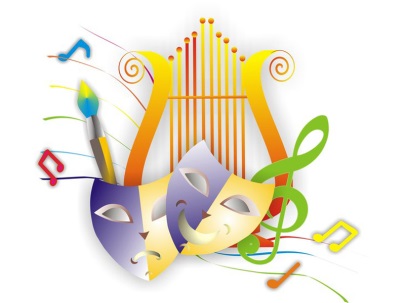 Афиша мероприятиймуниципальных учреждений культуры с 25 января по 31 января 2021 года Афиша мероприятиймуниципальных учреждений культуры с 25 января по 31 января 2021 года Афиша мероприятиймуниципальных учреждений культуры с 25 января по 31 января 2021 года 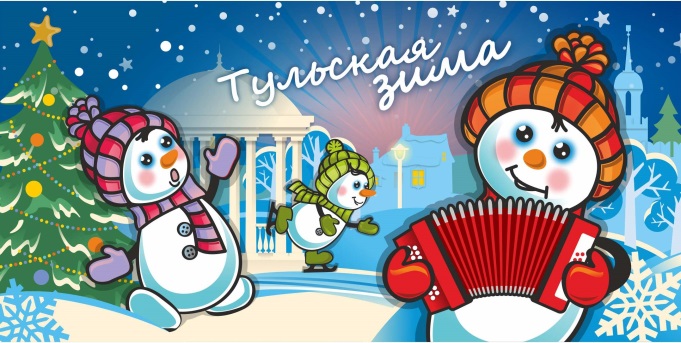 Дата и время проведенияДата и время проведенияНаименование мероприятияНаименование мероприятияМесто проведенияВозрастные ограниченияВозрастные ограниченияВходКонтактные данные, e-mailКонтактные данные, e-mailПонедельник- пятница 10:00–17:00Понедельник- пятница 10:00–17:00Постоянная экспозиция, посвящённая Тульской оборонительной операции 1941 года (экскурсии по экспозиции)Постоянная экспозиция, посвящённая Тульской оборонительной операции 1941 года (экскурсии по экспозиции)Филиал МБУК «ТИАМ» -«Музей обороны Тулы»п. Ленинский, ул. Ленина, д.3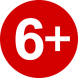 Вход свободный Экскурсионное обслуживание по предварительной договорённости:
-группа от 1 до 10 чел. – 500 руб.
-группа от 10 до 25 чел. – 1000 руб.Тел. 72-65-54Еmail: info@tiam-tula.ruТел. 72-65-54Еmail: info@tiam-tula.ruсреда - воскресенье 10:00–17:00среда - воскресенье 10:00–17:00Постоянная экспозиция в родовой усадьбе выдающегося русского мыслителя, поэта, основоположника русской религиозной философии Алексея Степановича Хомякова (экскурсии по экспозиции и территории усадьбы)Постоянная экспозиция в родовой усадьбе выдающегося русского мыслителя, поэта, основоположника русской религиозной философии Алексея Степановича Хомякова (экскурсии по экспозиции и территории усадьбы)Филиал МБУК «ТИАМ» -«Усадьба А.С. Хомякова»(г. Тула, Ленинский район,п. Октябрьский, д.1)Входные билеты:
Взрослые - 50 рублей
Школьники, студенты,пенсионеры -25 рублейТел. 72-67-41Еmail: info@tiam-tula.ruТел. 72-67-41Еmail: info@tiam-tula.ruсреда — суббота10:00–19:00воскресенье11:00–19:00среда — суббота10:00–19:00воскресенье11:00–19:00Постоянная экспозиция «Старая тульская аптека»Постоянная экспозиция «Старая тульская аптека»МБУК «Тульский историко-архитектурный музей»г. Тула, пр. Ленина, 27, первый этажВзрослые - 100 рублей;школьники, студенты,пенсионеры - 50 рублей.Тел. 31-26-61Еmail: info@tiam-tula.ruТел. 31-26-61Еmail: info@tiam-tula.ru13 ноября 2020 – 24 января 2021Время работы:среда — суббота10:00–19:00воскресенье11:00–19:0013 ноября 2020 – 24 января 2021Время работы:среда — суббота10:00–19:00воскресенье11:00–19:00Выставка «Признаки жизни» - работы тульских художников-графиков А. Аганесова, Е. Лузгиной, С. Кошелевой, М. Головкиной)Выставка «Признаки жизни» - работы тульских художников-графиков А. Аганесова, Е. Лузгиной, С. Кошелевой, М. Головкиной)МБУК «Тульский историко-архитектурный музей»г. Тула, пр. Ленина, 27, второй этаж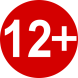 Взрослые - 100 рублей;школьники, студенты,пенсионеры - 50 рублей.Тел. 70-40-58Еmail: info@tiam-tula.ruТел. 70-40-58Еmail: info@tiam-tula.ruВ постоянном доступеВ постоянном доступеВиртуальная выставка"9 га. Тула в поисках центра"Виртуальная выставка"9 га. Тула в поисках центра"https://tiam-tula.ru/portfolio_page/9ga-tula-v-poiskax-centra/-Тел. 70-40-58Еmail: info@tiam-tula.ruТел. 70-40-58Еmail: info@tiam-tula.ruВ постоянном доступеВ постоянном доступеВиртуальная выставка к 20-летию музея "Тульский некрополь"Виртуальная выставка к 20-летию музея "Тульский некрополь"http://necro_tula.tilda.ws-         Тел. 70-40-58Еmail: info@tiam-tula.ru         Тел. 70-40-58Еmail: info@tiam-tula.ruВ постоянном доступеВ постоянном доступеВиртуальная выставка "Надпись на фасаде"Виртуальная выставка "Надпись на фасаде"https://tiam-tula.ru/wp-content/uploads/2016/12/dombrovsky.pdf-Тел. 70-40-58Еmail: info@tiam-tula.ruТел. 70-40-58Еmail: info@tiam-tula.ruВ постоянном доступеВ постоянном доступеВиртуальный выставочный проект «История семьи в двух домахВиртуальный выставочный проект «История семьи в двух домахhttps://tiam-tula.ru/portfolio_page/istoriya-semi-v-dvux-domax/-Тел. 70-40-58Еmail: info@tiam-tula.ruТел. 70-40-58Еmail: info@tiam-tula.ruВ постоянном доступеВ постоянном доступеВиртуальный выставочный проект «75»Виртуальный выставочный проект «75»https://tiam-tula.ru/portfolio_page/75/-Тел. 70-40-58Еmail: info@tiam-tula.ruТел. 70-40-58Еmail: info@tiam-tula.ruЕженедельные публикации на страницах музея в социальных сетях Facebook, ВКонтакте, Instagram, посвящённые музейным предметам, размещённым в постоянной экспозиции «Старая тульская аптека»Еженедельные публикации на страницах музея в социальных сетях Facebook, ВКонтакте, Instagram, посвящённые музейным предметам, размещённым в постоянной экспозиции «Старая тульская аптека»Виртуальный выставочный проект «Аптека 150 лет назад»Виртуальный выставочный проект «Аптека 150 лет назад»https://vk.com/tiamuseum https://www.facebook.com/tiamuseum https://www.instagram.com/tiamuseum/-Тел. 70-40-58Еmail: info@tiam-tula.ruТел. 70-40-58Еmail: info@tiam-tula.ruВ постоянном доступеВ постоянном доступеВиртуальный выставочный проект «Тульские кремли. 500»Виртуальный выставочный проект «Тульские кремли. 500»https://tiam-tula.ru/tulskie-kremli-500/-Тел. 72-65-54Еmail: info@tiam-tula.ruТел. 72-65-54Еmail: info@tiam-tula.ruВ постоянном доступеВ постоянном доступеВиртуальный  выставочный проект «Будни +»Виртуальный  выставочный проект «Будни +»https://tiam-tula.ru/budni-web/-Тел. 72-67-41Еmail: info@tiam-tula.ruТел. 72-67-41Еmail: info@tiam-tula.ru18 - 25 января2021 года09.00-17.0018 - 25 января2021 года09.00-17.00Выставка детских рисунков«Эх, зимушка-зима»Выставка детских рисунков«Эх, зимушка-зима»МБУК «Культурно-досуговое объединение»филиал «Концертный зал «Орион»п. Ленинский, ул. Ленина, д.1Вход свободныйТел:72-60-96Еmail:tula-mbuk_kdo@tularegion.orgТел:72-60-96Еmail:tula-mbuk_kdo@tularegion.org24 января -07 февраля 2021 года15.0024 января -07 февраля 2021 года15.00Библиотечная выставка-память«Был город-фронт, была блокада…»Библиотечная выставка-память«Был город-фронт, была блокада…»Городская библиотека № 15(г. Тула, ул. М. Жукова, д. 8Б)Вход свободныйТел.:39-51-53Email:tbs_bibl15@tularegion.orgТел.:39-51-53Email:tbs_bibl15@tularegion.org25-31 января2021 года25-31 января2021 годаБиблиотечная выставка«Непокорённый Ленинград»Библиотечная выставка«Непокорённый Ленинград»Библиотечно-информационный комплекс(г. Тула, Красноармейский, пр., д.1)Вход свободныйТел.: 55-49-47Email:tbs_bik@tularegion.orgТел.: 55-49-47Email:tbs_bik@tularegion.org25 января 2021 года16.00 25 января 2021 года16.00 Онлайн конкурс«Поздравления для Татьян»в рамках проекта«Все свои»Онлайн конкурс«Поздравления для Татьян»в рамках проекта«Все свои»МБУК «КДО»отдел «Рождественский»https://vk.com/id585765365-Тел.8(4872)77-33-30Еmail:tula-mbuk_kdo@tularegion.orgТел.8(4872)77-33-30Еmail:tula-mbuk_kdo@tularegion.org25 января 2021 года 16.3025 января 2021 года 16.30Мастер-класс по изготовлению открытки «Мы помним», посвященный Дню снятия блокады ЛенинградаМастер-класс по изготовлению открытки «Мы помним», посвященный Дню снятия блокады ЛенинградаЦентр творчества «Скуратовский» пос. Южный,  ул. Шахтерская, д. 49АВход свободныйТел.: 33-08-11Email:gkzmuk@tularegion.orgТел.: 33-08-11Email:gkzmuk@tularegion.org25 января 2021 года17.3025 января 2021 года17.30 «Чайные посиделкив Татьянин день»в рамках проекта«Все свои» «Чайные посиделкив Татьянин день»в рамках проекта«Все свои»МБУК «КДО»отдел «Хрущевский»с. Хрущево, ул. Шкляра, д.1а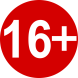 Вход свободный Тел.8(4872)77-32-92Еmail:tula-mbuk_kdo@tularegion.orgТел.8(4872)77-32-92Еmail:tula-mbuk_kdo@tularegion.org25 января 2021 года 19.0025 января 2021 года 19.00Викторина-онлайн«День студента»в рамках проекта«Все свои»Викторина-онлайн«День студента»в рамках проекта«Все свои»МБУК «КДО»филиал «Плехановский»https://vk.com/kdc_plehanovo-Тел.8(4872)75-22-29Еmail:tula-mbuk_kdo@tularegion.orgТел.8(4872)75-22-29Еmail:tula-mbuk_kdo@tularegion.org26-30 января2021 года10.00-19.0026-30 января2021 года10.00-19.00Онлайн-выставка рисунков «Зимние забавы»в рамках проекта «Расти! Играй!»Онлайн-выставка рисунков «Зимние забавы»в рамках проекта «Расти! Играй!»отдел «Архангельский»https://vk.com/public192576896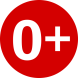 -Тел:77-33-13Еmail:tula-mbuk_kdo@tularegion.orgТел:77-33-13Еmail:tula-mbuk_kdo@tularegion.org26 января 2021 года12.0026 января 2021 года12.00Видеозапись литературно-музыкальной композициистудии «Вега» «Непокорённый город»Видеозапись литературно-музыкальной композициистудии «Вега» «Непокорённый город»https://vk.com/mauk_gkz_tsckid_tula -Тел.: 89051105840Еmail:gkzmuk@tularegion.orgТел.: 89051105840Еmail:gkzmuk@tularegion.org26 января 2021 года14:0026 января 2021 года14:00Литературный календарь«Сатиры смелый властелин!»(к 195 – летию со дня рожденияМ.Е. Салтыкова-Щедрина)Литературный календарь«Сатиры смелый властелин!»(к 195 – летию со дня рожденияМ.Е. Салтыкова-Щедрина)Богучаровский библиотечный пунктvk.com/id425004661-Тел.: 72-67-74Email: tbs_bogucharovskijbp@tularegion.orgТел.: 72-67-74Email: tbs_bogucharovskijbp@tularegion.org26 января2021 года17.0026 января2021 года17.00Час интересных сообщений«Татьянин день – день студентов»Час интересных сообщений«Татьянин день – день студентов»МБУК «Культурно - досуговое объединение»отдел «Старобасовский»д. Старое Басово, д. 38-аВход свободныйТел:77-33-16Еmail:tula-mbuk_kdo@tularegion.orgТел:77-33-16Еmail:tula-mbuk_kdo@tularegion.org26 января2021 года18.0026 января2021 года18.00Час памяти«Непокорённый Ленинград»Час памяти«Непокорённый Ленинград»МБУК «Культурно-досуговое объединение»Филиал «Шатский»п. Шатск, ул. Садовая, д. 1-аВход свободныйТел. 89531883434Еmail:tula-mbuk_kdo@tularegion.orgТел. 89531883434Еmail:tula-mbuk_kdo@tularegion.org27 января2021 года10:00–19:0027 января2021 года10:00–19:00Выставка «Золотая пчела 14. (Не)реально»Выставка «Золотая пчела 14. (Не)реально»МБУК «Тульский историко-архитектурный музей»г. Тула, пр. Ленина, 25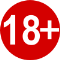 Взрослые - 100 рублей;школьники, студенты,пенсионеры - 50 рублей.Тел. 70-40-58Еmail: info@tiam-tula.ruТел. 70-40-58Еmail: info@tiam-tula.ru27 января2021 года10.0027 января2021 года10.00Журнал устного народного творчества «Потешки без спешки»в рамках проекта«Традиции большой страны»Журнал устного народного творчества «Потешки без спешки»в рамках проекта«Традиции большой страны»Филиал «Федоровский»https://vk.com/id409852670-Тел:77-49-18Еmail:tula-mbuk_kdo@tularegion.orgТел:77-49-18Еmail:tula-mbuk_kdo@tularegion.org27 января 2021 года11:0027 января 2021 года11:00Мастер-класс онлайн«Что едят животные?»Мастер-класс онлайн«Что едят животные?»Детская библиотека №11vk.com/public195856981-Тел.: 21-51-50Email:  tbs_bibl11@tularegion.orgТел.: 21-51-50Email:  tbs_bibl11@tularegion.org27 января 2021 года12:0027 января 2021 года12:00Урок мужества«Непокоренный город»(ко Дню снятия блокада Ленинграда)Урок мужества«Непокоренный город»(ко Дню снятия блокада Ленинграда)Модельная библиотека № 3им. В.Ф. Рудневаvk.com/biblos3-Тел.: 43-03-14Email:tbs_bibl3@tularegion.orgТел.: 43-03-14Email:tbs_bibl3@tularegion.org27 января 2021 года12:0027 января 2021 года12:00Литературный портрет онлайн«Мастер сатиры»(к 195-летию со дня рождения М.Е. Салтыкова-Щедрина)Литературный портрет онлайн«Мастер сатиры»(к 195-летию со дня рождения М.Е. Салтыкова-Щедрина)Модельная библиотека №14vk.com/public85392403-Тел: 40-70-00Email: tbs_bibl14@tularegion.orgТел: 40-70-00Email: tbs_bibl14@tularegion.org27 января 2021 года 12.0027 января 2021 года 12.00Урок мужества, посвящённый освобождению Ленинграда от фашистской блокадыУрок мужества, посвящённый освобождению Ленинграда от фашистской блокадыФилиал МБУК «ТИАМ» «Музей обороны Тулы» (г. Тула, пос. Ленинский,ул. Ленина, д.3)Вход свободныйТел.:72-65-54Еmail:info@tiam-tula.ru Тел.:72-65-54Еmail:info@tiam-tula.ru 27 января 2021 года 12.3027 января 2021 года 12.30Познавательная программадля школьников«Вспомним подвиг Ленинграда»Познавательная программадля школьников«Вспомним подвиг Ленинграда»МАУК «КДС»Дом культуры «Южный»г. Тула, пос. Менделеевский, ул. М. Горького, д.13Вход свободныйТел.: 33-08-11Еmail:gkzmuk@tularegion.orgТел.: 33-08-11Еmail:gkzmuk@tularegion.org27 января 2021 года 14.0027 января 2021 года 14.00Исторический реквием онлайн «Это страшное слово - БЛОКАДА»Исторический реквием онлайн «Это страшное слово - БЛОКАДА»Богучаровское библиотечное объединениеhttps://vk.com/id425004661-Тел.: 72-67-74Email: tbs_bogucharovskijbp@tularegion.orgТел.: 72-67-74Email: tbs_bogucharovskijbp@tularegion.org27 января 2021 года 14.0027 января 2021 года 14.00Серия постов «День полного освобождения Ленинграда от фашистской блокады»Серия постов «День полного освобождения Ленинграда от фашистской блокады»(онлайн)https://vk.com/dk_youzhnyi-Тел.: 33-08-11Еmail:gkzmuk@tularegion.orgТел.: 33-08-11Еmail:gkzmuk@tularegion.org27 января 2021 года 16.0027 января 2021 года 16.00Час памяти«Страницы блокадного Ленинграда»,посвященный Дню полногоосвобождения Ленинградаот фашисткой блокадыЧас памяти«Страницы блокадного Ленинграда»,посвященный Дню полногоосвобождения Ленинградаот фашисткой блокадыФилиал «Барсуковский»https://vk.com/id540268037https://ok.ru/feedhttps://www.instagram.com/dom_culturi.barsuki/-Тел:77-32-92Еmail:tula-mbuk_kdo@tularegion.orgТел:77-32-92Еmail:tula-mbuk_kdo@tularegion.org27 января 2021 года 17.0027 января 2021 года 17.00Викторина «Блокадному Ленинграду» для воспитанников военно-патриотического клуба «Тайфун» (рук. Г.В. Телятов)Викторина «Блокадному Ленинграду» для воспитанников военно-патриотического клуба «Тайфун» (рук. Г.В. Телятов)МАУК «КДС» «Центр культуры и досуга»г. Тула, ул. Металлургов, д.22ВходсвободныйТел.: 89051105840Еmail:gkzmuk@tularegion.orgТел.: 89051105840Еmail:gkzmuk@tularegion.org27 января 2021года18.0027 января 2021года18.00Патриотический час«Блокадный Ленинград»,посвященный дню полногоосвобождения Ленинградаот фашисткой блокадыПатриотический час«Блокадный Ленинград»,посвященный дню полногоосвобождения Ленинградаот фашисткой блокадыМБУК «Культурно-досуговое объединение»Отдел «Михалковский»п. Михалково,ул. Карбышева д. 20 аВходсвободныйТел:50-86-63Еmail:tula-mbuk_kdo@tularegion.orgТел:50-86-63Еmail:tula-mbuk_kdo@tularegion.org27 января 2021 года 18.0027 января 2021 года 18.00Литературный вечер «Дорога жизни» с театральным коллективом «Этюд», руководительИ.А. ЛевицкаяЛитературный вечер «Дорога жизни» с театральным коллективом «Этюд», руководительИ.А. ЛевицкаяМАУК «КДС»Городской концертный зал, ул. Советская, д. 2ВходсвободныйТел.: 55-05-64Еmail:gkzmuk@tularegion.orgТел.: 55-05-64Еmail:gkzmuk@tularegion.org27 января2020 года18.2027 января2020 года18.20Акция«Не забудем тебя Ленинград»Акция«Не забудем тебя Ленинград»МБУК «Культурно-досуговое объединение»филиал «Культурно – спортивный комплекс»п. Ленинский, ул. Гагарина,д. 9ВходсвободныйТел.: 89290706060Еmail:tula-mbuk_kdo@tularegion.orgТел.: 89290706060Еmail:tula-mbuk_kdo@tularegion.org28 января 2021 года 10:00–19:0028 января 2021 года 10:00–19:00МБУК «Тульский историко-архитектурный музей»г. Тула, пр. Ленина, 25МБУК «Тульский историко-архитектурный музей»г. Тула, пр. Ленина, 25Выставка «Золотая пчела 14. (Не)реально»Взрослые - 100 рублей;школьники, студенты,пенсионеры - 50 рублей.Тел. 70-40-58Еmail: info@tiam-tula.ruТел. 70-40-58Еmail: info@tiam-tula.ru28 января 2021 года 11.0028 января 2021 года 11.00Виртуальная выставка«Был город-фронт, была блокада»Виртуальная выставка«Был город-фронт, была блокада»Модельная библиотека №1https://vk.com/public195832935-Тел.:37-10-91Email: tbs_bibl1@tularegion.orgТел.:37-10-91Email: tbs_bibl1@tularegion.org28 января 2021 года 12.0028 января 2021 года 12.00Библиотечная выставка «Запомни: это город - Ленинград, запомни: эти люди - ленинградцы»Библиотечная выставка «Запомни: это город - Ленинград, запомни: эти люди - ленинградцы»Модельная библиотека №1(г. Тула, ул. Новомосковская, д. 9)Вход свободныйТел.: 37-10-91Email: tbs_bibl1@tularegion.orgТел.: 37-10-91Email: tbs_bibl1@tularegion.org28 января 2021 года15:0028 января 2021 года15:00Заседание клуба «Исток»«Ромен Роллан. О женщине, любви и творческом вдохновении»(к 155-летию со дня рождения писателя)Заседание клуба «Исток»«Ромен Роллан. О женщине, любви и творческом вдохновении»(к 155-летию со дня рождения писателя)Городская библиотека № 15(г. Тула, ул. М. Жукова, д. 8Б)Вход свободныйТел.: 39-51-53Email:tbs_bibl15@tularegion.orgТел.: 39-51-53Email:tbs_bibl15@tularegion.org28 января2021 года17.0028 января2021 года17.00Мастер-класс«Замысловатые узоры»в рамках проекта  «Мастерская»Мастер-класс«Замысловатые узоры»в рамках проекта  «Мастерская»МБУК «Культурно-досуговое объединение»филиал «Шатский»п. Шатск,ул. Садовая, д.1-аВход свободныйТел:77-32-54Еmail:tula-mbuk_kdo@tularegion.orgТел:77-32-54Еmail:tula-mbuk_kdo@tularegion.org28 января 2021 года19:0028 января 2021 года19:00Спектакль «Бессовестные»Спектакль «Бессовестные»МАУК «Театрально-концертный центр» г. Тула, пр-т Ленина,85, к. 1250-400 руб.Тел:71-67-68,71-67-33Email: info@teatrtula.ruТел:71-67-68,71-67-33Email: info@teatrtula.ru29 января2021 года10:00–19:0029 января2021 года10:00–19:00Выставка «Золотая пчела 14. (Не)реально»Выставка «Золотая пчела 14. (Не)реально»МБУК «Тульский историко-архитектурный музей»г. Тула, пр. Ленина, 25Взрослые - 100 рублей;школьники, студенты,пенсионеры - 50 рублей.Тел. 70-40-58Еmail: info@tiam-tula.ruТел. 70-40-58Еmail: info@tiam-tula.ru29 января 2021 года12.0029 января 2021 года12.00Мастерская «Волшебные ручки» для детей.Мастерская «Волшебные ручки» для детей.МАУК «Культурно-досуговая система» «Центр культуры и досуга»г. Тула, ул. Металлургов,22Вход свободныйТел:55-04-42Еmail:gkzmuk@tularegion.orgТел:55-04-42Еmail:gkzmuk@tularegion.org29 января 2021 года13.0029 января 2021 года13.00Познавательный час«Роль книги в блокадном городе»Познавательный час«Роль книги в блокадном городе»МБУК «Культурно - досуговое объединение»филиал «Прилепский»п. Прилепы,ул. Буденного, д. 9Вход свободныйТел.: 89036979686Еmail:tula-mbuk_kdo@tularegion.orgТел.: 89036979686Еmail:tula-mbuk_kdo@tularegion.org29 января 2021 года14:0029 января 2021 года14:00Вечер памяти«Театр двух актеров:                    М. Мироновой А. Минакера»Вечер памяти«Театр двух актеров:                    М. Мироновой А. Минакера»Городская библиотека № 16vk.com/tulagorbibl16-Тел.: 33-00-70Email.: tbs_bibl16@tularegion.orgТел.: 33-00-70Email.: tbs_bibl16@tularegion.org29 января 2021 года 17.0029 января 2021 года 17.00Онлайн-конкурс рисунков «Страницы памяти»Онлайн-конкурс рисунков «Страницы памяти»МБУК «Культурно - досуговое объединение»Филиал «Плехановский»https://vk.com/kdc_plehanovo-Тел.: 75-22-29Еmail: tula-mbuk_kdo@tularegion.orgТел.: 75-22-29Еmail: tula-mbuk_kdo@tularegion.org29 января 2021года18.0029 января 2021года18.00Традиционный вечеротдыха для взрослыхТрадиционный вечеротдыха для взрослыхМБУК «Культурно - досуговое объединение»Филиал «Рассветский»п. Рассвет, д.35Вход по предварительной  записиТел:72-35-81Еmail:tula-mbuk_kdo@tularegion.orgТел:72-35-81Еmail:tula-mbuk_kdo@tularegion.org30 января2021 года10:00–19:0030 января2021 года10:00–19:00Выставка «Золотая пчела 14. (Не)реально»Выставка «Золотая пчела 14. (Не)реально»МБУК «Тульский историко-архитектурный музей»г. Тула, пр. Ленина, 25Взрослые - 100 рублей;школьники, студенты,пенсионеры - 50 рублей.Тел. 70-40-58Еmail: info@tiam-tula.ruТел. 70-40-58Еmail: info@tiam-tula.ru30 января2021 года11.0030 января2021 года11.00Игры на свежем воздухе«Забавы» в рамках проекта«Расти! Играй!»Игры на свежем воздухе«Забавы» в рамках проекта«Расти! Играй!»МБУК «Культурно-досуговое объединение»филиал «Федоровский»с. Федоровка,ул. Станционная д.7а(площадка перед ДК)Вход свободныйТел:77-49-18Еmail:tula-mbuk_kdo@tularegion.orgТел:77-49-18Еmail:tula-mbuk_kdo@tularegion.org30 января 2021 года11:0030 января 2021 года11:00Спектакль «Маугли»Спектакль «Маугли»МАУК «Театрально-концертный центр» г. Тула, пр-т Ленина,85, к. 1150-300 руб.Тел:71-67-68,71-67-33Email: info@teatrtula.ruТел:71-67-68,71-67-33Email: info@teatrtula.ru30 января 2021 года13.0030 января 2021 года13.00Игротека.Интеллектуальная иградля всей семьи«TRIVIAL PURSUIT»Игротека.Интеллектуальная иградля всей семьи«TRIVIAL PURSUIT»МБУК «Культурно-досуговое объединение»филиал «Концертный зал «Орион»п. Ленинский, ул. Ленина, д.1Вход свободныйТел:72-60-96Еmail:tula-mbuk_kdo@tularegion.orgТел:72-60-96Еmail:tula-mbuk_kdo@tularegion.org30 января2021 года14.0030 января2021 года14.00Мастер-класспо эстетической красоте«Секреты парикмахера»в рамках проекта «Все свои»Мастер-класспо эстетической красоте«Секреты парикмахера»в рамках проекта «Все свои»МБУК «Культурно - досуговое объединение»филиал «Культурно-спортивный комплекс»п. Ленинский, ул. Гагарина, д. 9Вход свободныйТел:77-32-54Еmail:tula-mbuk_kdo@tularegion.orgТел:77-32-54Еmail:tula-mbuk_kdo@tularegion.org30 января2021 года15.0030 января2021 года15.00Фото прогулка«Зимние  зарисовки»в рамках проекта  «Все свои»Фото прогулка«Зимние  зарисовки»в рамках проекта  «Все свои»МБУК «Культурно-досуговое объединение»филиал «Шатский»п. Шатск,ул. Садовая, д.1-аВход свободныйТел:77-32-54Еmail:tula-mbuk_kdo@tularegion.orgТел:77-32-54Еmail:tula-mbuk_kdo@tularegion.org30 января 2021 года15:0030 января 2021 года15:00"Литературно-музыкальная композиция "Андрей Петров: "Моейдуше покоя нет...""Литературно-музыкальная композиция "Андрей Петров: "Моейдуше покоя нет..."Городская библиотека №6(г. Тула, ул. Серебровская, д. 26)Вход свободныйТел.: 55-99-11Email:tbs_bibl6@tularegion.orgТел.: 55-99-11Email:tbs_bibl6@tularegion.org30 января 2021 года 17.0030 января 2021 года 17.00Литературный вечер «Священных дней святая память»Литературный вечер «Священных дней святая память»МБУК «Культурно - досуговое объединение»отдел «Сергиевский»п. Сергиевский,ул. Центральная, д.18Вход свободныйТел.: 8953)9656270Еmail: tula-mbuk_kdo@tularegion.orgТел.: 8953)9656270Еmail: tula-mbuk_kdo@tularegion.org30 января 2021 года19:0030 января 2021 года19:00Спектакль «Стеклянный зверинец»Спектакль «Стеклянный зверинец»МАУК «Театрально-концертный центр» г. Тула, пр-т Ленина,85, к. 1250-400 руб.Тел:71-67-68,71-67-33Email: info@teatrtula.ruТел:71-67-68,71-67-33Email: info@teatrtula.ru31 января2021 года11:00–19:0031 января2021 года11:00–19:00Выставка «Золотая пчела 14. (Не)реально»Выставка «Золотая пчела 14. (Не)реально»МБУК «Тульский историко-архитектурный музей»г. Тула, пр. Ленина, 25Взрослые - 100 рублей;школьники, студенты,пенсионеры - 50 рублей.Тел. 70-40-58Еmail: info@tiam-tula.ruТел. 70-40-58Еmail: info@tiam-tula.ru31 января 2021 года15.0031 января 2021 года15.00Концерт «Крещенские встречи" участников литературной студии «Вега».Концерт «Крещенские встречи" участников литературной студии «Вега».МАУК «Культурно-досуговая система» «Центр культуры и досуга»г. Тула, ул. Металлургов, 22Вход свободныйТел:55-04-42Еmail:gkzmuk@tularegion.orgТел:55-04-42Еmail:gkzmuk@tularegion.org31 января2021 года16.0031 января2021 года16.00Турнир по настольному теннису «Пинг-понг»в рамках проекта «Расти! Играй!»Турнир по настольному теннису «Пинг-понг»в рамках проекта «Расти! Играй!»МБУК «Культурно-досуговое объединение»отдел «Алешинский»с. Алешня, ул. Центральная, д. 35Вход свободныйТел:77-33-14Еmail:tula-mbuk_kdo@tularegion.orgТел:77-33-14Еmail:tula-mbuk_kdo@tularegion.org31 января 2021 года17:0031 января 2021 года17:00Концерт кроссовер-ансамбля 
Red Sparrow BandКонцерт кроссовер-ансамбля 
Red Sparrow BandМАУК «Театрально-концертный центр» г. Тула, пр-т Ленина,85, к. 1200 руб.Тел:71-67-68,71-67-33Email: info@teatrtula.ruТел:71-67-68,71-67-33Email: info@teatrtula.ru